Publicado en Madrid el 06/10/2022 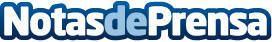 GT Radial pone sus neumáticos al límite en PortimãoAlgunos de los talleres de la red Center´s Auto de toda España tuvieron la oportunidad de llevar al límite los últimos neumáticos de la marca GT Radial en el gran evento Ride and Drive celebrado recientemente en Portimão, PortugalDatos de contacto:Press Corporate Com.910910446Nota de prensa publicada en: https://www.notasdeprensa.es/gt-radial-pone-sus-neumaticos-al-limite-en Categorias: Nacional Automovilismo Logística Consumo Industria Automotriz http://www.notasdeprensa.es